Publicado en Madrid el 29/11/2023 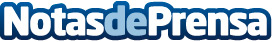 Serviasistente: "La práctica frecuente del deporte es fundamental para evitar lesiones futuras"La práctica regular de ejercicio no solo mejora el bienestar general, sino que también es fundamental para prevenir lesiones a largo plazo. Los deportes fortalecen el cuerpo y mejoran la flexibilidad y reducen el riesgo de lesiones, lo que los hace tan importantesDatos de contacto:ServiasistenteServiasistente915 227 148Nota de prensa publicada en: https://www.notasdeprensa.es/serviasistente-la-practica-frecuente-del Categorias: Nacional Medicina Fisioterapia Servicios médicos http://www.notasdeprensa.es